ДЕРЖАВНЕ АГЕНТСТВО ЛІСОВИХ  РЕСУРСІВ  УКРАЇНИРівненське обласне управління лісового та мисливського господарстваДержавне підприємство  „Соснівське лісове господарство”34652 смт. Соснове  вул. Шевченка, 125 Рівненської області,   тел. (03653)2-73-23,  (03653)2-71-53, (03653)2-73-89р\р  2600934550 в АБ “Укргазбанк”  МФО 320478 ЄДРПОУ 00992786  Інд.  под.  №009927817014 Свід. ПДВ   24454640Види моніторингу, що провадяться у ДП «Соснівське лісове господарство» у 2018 році Примітка:До моніторингу можна віднести таку діяльність:А) Види моніторингу, що виконуються самим підприємством:складання статистичної (виробничої і фінансової) звітності підприємства;облік лісових ресурсів, що вилучається з лісу у вигляді лісової продукції;перевірки дотримання чинного законодавства при виконанні лісогосподарських заходів (які оформлюються у вигляді актів перевірок, виконаних робіт, огляду лісосік тощо);облік шкідників і хвороб лісу тощо.Б) Види моніторингу, що виконуються вищими інстанціями та державними контролюючими органами:перевірки діяльності підприємства вищими інстанціями (обласними управліннями лісового та мисливського господарства) та державними контролюючими органами (КРУ, обласними управліннями охорони навколишнього природного середовища, інспекціями з охорони праці тощо).В) Види моніторингу, що виконуються іншими організаціями:моніторинг стану лісів, який виконується «Укрдержліспроектом» за спеціальною програмою, узгодженою з європейською;інвентаризація лісів і ведення лісового кадастру, які також виконуються «Укрдержліспроектом»;моніторинг радіоактивного забруднення лісів;багаторічні наукові дослідження.Г) Окремими питаннями, пов’язаними з вимогами ЛОР щодо моніторингу, який може проводитися як самим підприємством, так і запрошеними спеціалістами, є такі:моніторинг рідкісних і зникаючих видів флори та фауни;моніторинг ефективності лісогосподарських і природоохоронних заходів;моніторинг стану ОЦЗЛ та ефективності проведених в них заходів.Цей перелік може включати й інші види моніторингу, що проводяться на підприємстві. ДиректорДП „Соснівський лісгосп”                                                                    О.В. Прохор№Вид моніторингуХто проводитьІнструкція, якою керується виконавецьПерелік документів, які підтверджують проведення моніторингу у 2018 році.123451.Складання статистичної виробничо-фінансової звітностіДП «Соснівське лісове господарство»Інструкція з обліку лісопродукціїФ. 10-лг за 2018 рік2.Складання статистичної виробничо-фінансової звітностіДП «Соснівське лісове господарство»Інструкція з обліку лісопродукціїФ. 3-лг за 2018 рік3.Складання статистичної фінансової звітностіДП «Соснівське лісове господарство»Інструкція з ведення бухгалтерського облікуБаланс Ф 1 за 2018 рік4.Складання статистичної виробничої  звітностіДП «Соснівське лісове господарство»Методичні вказівки з відведення та таксації лісосік, видачі лісорубних квитків та огляду місць заготівлі деревини в лісах ДАЛРУАкти огляду місць заготівлі деревини за 2018 рік5.Складання статистичної виробничої  звітностіДП «Соснівське лісове господарство»Інструкція з проектування, технічного приймання, обліку та оцінки якості лісокультурних об’єктів 2010 рокуТехнічне приймання, інвентаризація та облік лісокультурних об’єктів за 2018 рік6.Складання статистичної виробничої  звітностіДП «Соснівське лісове господарство»Санітарні правила в лісах України, матеріали лісовпорядкуванняСанітарний огляд лісів за 2018 рік7.Складання статистичної фінансової  звітностіДП «Соснівське лісове господарство»Інструкція з ведення бухгалтерського облікуЗвіт про сукупний дохід Ф 2 за 2018 рік8.Перевірка діяльності підприємства іншими інстанціямиДП «Соснівське лісове господарство»Інструкція з проведення внутрішніх аудитів республіканського комітету АР Крим з лісового та мисливського г-тва, ОУЛМГ, підприємств, установ та організацій, що належать до сфери управління ДАЛРУ, затв. Наказом ДАЛРУ від 28.09.2012 року №351Аудиторський звіт 1-2. Оцінки діяльності підприємства щодо законності та достовірності фінансової звітності, правильності введення бухгалтерського обліку, дотримання актів законодавства, планів з питань раціонального використання лісових ресурсів, охорони та захисту лісів за період роботи з 01.01.2018 року по 31.12.2018 року9.Перевірка діяльності підприємства іншими інстанціямиДП «Соснівське лісове господарство»Закон України «Про ДФІ»Акт 252/17-00-14-01/13991205 від 25.10.2018 року10.Моніторинг стану лісівДП «Соснівське лісове господарство»Методичні рекомендації з проведення польових робіт на ділянках моніторингу лісів І рівняМоніторинг за 2018 рік11.Моніторинг ефективності проведення лісогосподарських і природоохоронних заходівДП «Соснівське лісове господарство»Інструкція можливого соціального та екологічного впливу лісогосподарських заходів, що плануються та екологічних наслідків проведених лісогосподарських заходівРезультати моніторингу за 2018 рік12.Моніторинг стану ОЦЗЛ та ефективності проведених заходівДП «Соснівське лісове господарство»Наказ «Про затвердження ознак ОЦЗЛ, їх визначення, охорону і моніторинг» № 20 від 02.01.2017 р.Результати моніторингу за 2018 рік13.Моніторинг рідкісних і зникаючих видів флори і фауниДП «Соснівське лісове господарство»Наказ «Про виявлення рідкісних видів, їх охорону і моніторинг по ДП «Млинівський ЛГ» № 24 від 02.01.2017 р.Результати моніторингу за 2018 рік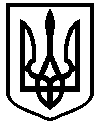 